Музыка почетный гость в доме           Как привить детям музыкальный вкус, как занять их, какую музыку слушатьс детьми в прямом смысле с колыбели?
Неоценимую помощь окажут вам русские народные потешки - песенки.Вы с успехом можете применять их в любых жизненных ситуациях: умываяребёнка, причесывая, гуляя с ним, во время кормления, играя с ним.Песенок - потешек очень много. Напевая песенку, выполняйте вместе вседвижения, о которых идет речь в потешке.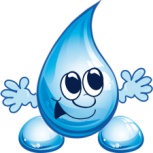 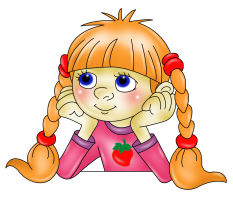 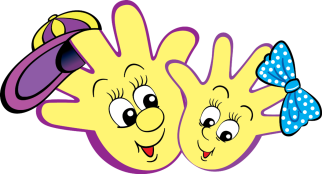 